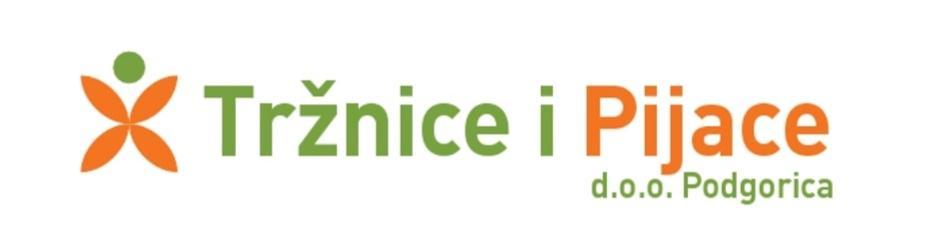 Društvo „Tržnice i pijace“ Podgorica, objavljujeispravku Javnog poziva broj 02/22 od dana 10.02.2022. godine za davanje u zakup lokacija u okviru  gabarita objekta T.C. “Pobrežje”za postavljanje privremenih objekata, prikupljanjem ponudaU javnom pozivu 02/22 objavljenom u dnevnom listu „Pobjeda“ dana 10.02.2022. godine, iz stava 1 briše se alineja 6 (lokacija broj 6 za postavljanje privremenog objekta površine 9,08m²).  Ispravka javnog poziva se objavljuje u dnevnom listu „Pobjeda’“ i na internet stranici Društva „Tržnice i pijace“ Podgorica www.pijacepg.meBliže informacije mogu se dobiti na broj telefona 020 625 424, 069-370-114 ili putem e-maila: pijacepg@t-com.me svakog radnog dana u periodu od 08.00-14.00 časova. 